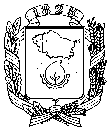 АДМИНИСТРАЦИЯ  ГОРОДА  НЕВИННОМЫССКАСТАВРОПОЛЬСКОГО КРАЯПОСТАНОВЛЕНИЕ29.08.2018                                                                                                      № 1214НевинномысскО внесении изменений в муниципальную программу «Развитие физической культуры, спорта и молодежной политики в городе Невинномысске», утвержденную постановлением администрации города Невинномысскаот 21 ноября 2016 г. № 2550В соответствии с пунктом 31 Порядка разработки, реализации и оценки эффективности муниципальных программ города Невинномысска, утвержденного постановлением администрации города Невинномысска                   от 14 апреля 2016 г. № 710 «Об утверждении Порядка разработки, реализации и оценки эффективности муниципальных программ города Невинномысска», постановляю:1. Внести в муниципальную программу «Развитие физической культуры, спорта и молодежной политики в городе Невинномысске», утвержденную постановлением администрации города Невинномысска        от 21 ноября 2016 г. № 2550 «Об утверждении муниципальной программы «Развитие физической культуры, спорта и молодежной политики в городе Невинномысске» (далее – программа), следующие изменения:В паспорте программы:1) позицию «Объемы и источники финансового обеспечения программы» изложить в следующей редакции:2) позицию «Ожидаемые конечные результаты реализации программы» изложить в следующей редакции:1.2. В Приложении № 1 «Сведения об индикаторах достижения целей программы и показателях решения задач подпрограмм муниципальной программы «Развитие физической культуры, спорта и молодежной политики в городе Невинномысске» к программе:1) строку 2.1 изложить в следующей редакции:«											         »;2) строку 3.1.1 изложить в следующей редакции:«											         »;3) строку 3.2.1 изложить в следующей редакции:«											         ».1.3. В приложении № 3 «Объемы финансового обеспечения муниципальной программы «Развитие физической культуры, спорта и молодежной политики в городе Невинномысске» к программе:1) строку 1 изложить в следующей редакции:«                  »;2) строку 5 изложить в следующей редакции:«                  »;3) строку 5.2 изложить в следующей редакции:«                  ».1.4. В приложении № 4 «Объемы финансового обеспечения муниципальной программы «Развитие физической культуры, спорта и молодежной политики в городе Невинномысске» к программе:1) строку 1 изложить в следующей редакции:«        »;2) строку 5 изложить в следующей редакции:«        »;3) строку 5.2 изложить в следующей редакции:«        ».1.5. В Приложении № 6 «Подпрограмма «Развитие физической культуры и массового спорта в городе Невинномысске» муниципальной программы «Развитие физической культуры, спорта и молодежной политики в городе Невинномысске» в паспорте подпрограммы позицию «Ожидаемые конечные результаты реализации подпрограммы» изложить в следующей редакции:2. Разместить настоящее постановление на официальном сайте администрации города Невинномысска в информационно– телекоммуникационной сети «Интернет».3. Контроль за выполнением настоящего постановления возложить на первого заместителя главы администрации города Невинномысска                       Олешкевич Т.А.Глава города НевинномысскаСтавропольского края                                                                  М.А. Миненков«Объемы и источники финансового обеспечения программыобъем финансового обеспечения программы составит 178 282,56 тыс. рублей, в том числе по источникам финансового обеспечения:бюджет Ставропольского края – 5000,00 тыс. рублей; в том числе по годам:в 2018 году – 5 000,00 тыс. рублей;бюджет города – 173 282,56  тыс. рублей; в том числе по годам:в 2017 году – 43 055,45 тыс. рублей;в 2018 году – 44 928,20 тыс. рублей; в 2019 году – 42 563,58 тыс. рублей; в 2020 году – 42 735,33 тыс. рублей. »;«Ожидаемые конечные результаты реализации программыувеличение доли населения города, систематически занимающегося физической культурой и спортом, до 42 %;увеличение доли молодых граждан, задействованных в мероприятиях по реализации молодежной политики в городе, до 78,7 %;увеличение доли населения города, задействованного в спортивно-массовых, культурно-досуговых и зрелищных мероприятиях, до 42 % ».2.1.Доля населения города Невинномысска (далее - город), систематически занимающегося физической культурой и спортом (на конец года) процентов20,2022,539,640,541,3423.1.1.Численность жителей города, принимающих участие в городских физкультурно-спортивных мероприятиях  (за год)человек2550012500145001720018600191003.2.1.Численность спортсменов города, принимающих участие в соревнованиях различного уровня (за год)человек15003806209409709901.Программа«Развитие физической культуры, спорта и молодежной политики в городе Невинномысске» всего43055,4549928,2042563,5842735,331.Программа«Развитие физической культуры, спорта и молодежной политики в городе Невинномысске» средства федерального бюджета----1.Программа«Развитие физической культуры, спорта и молодежной политики в городе Невинномысске» средства бюджета Ставропольского края, в том числе, предусмотренные:-5000,00--1.Программа«Развитие физической культуры, спорта и молодежной политики в городе Невинномысске» комитету по молодежной политике, физической культуре и спорту администрации города Невинномысска (далее - комитет, город)-5000,00--1.Программа«Развитие физической культуры, спорта и молодежной политики в городе Невинномысске» средства бюджета города, в том числе, предусмотренные:43055,4544928,2042563,5842735,331.Программа«Развитие физической культуры, спорта и молодежной политики в городе Невинномысске» комитету 43055,4544928,2042563,58-42735,335.Подпрограмма  4 «Обеспечение реализации программы и общепрограммные мероприятия» муниципальной программы «Развитие физической культуры, спорта и молодежной политики в городе Невинномысске»всего41349,9247641,5740276,9540448,705.Подпрограмма  4 «Обеспечение реализации программы и общепрограммные мероприятия» муниципальной программы «Развитие физической культуры, спорта и молодежной политики в городе Невинномысске»средства федерального бюджета----5.Подпрограмма  4 «Обеспечение реализации программы и общепрограммные мероприятия» муниципальной программы «Развитие физической культуры, спорта и молодежной политики в городе Невинномысске»средства бюджета Ставропольского края, в том числе, предусмотренные:-5000,00--5.Подпрограмма  4 «Обеспечение реализации программы и общепрограммные мероприятия» муниципальной программы «Развитие физической культуры, спорта и молодежной политики в городе Невинномысске»комитету-5000,00--5.Подпрограмма  4 «Обеспечение реализации программы и общепрограммные мероприятия» муниципальной программы «Развитие физической культуры, спорта и молодежной политики в городе Невинномысске»средства бюджета города, в том числе, предусмотренные:41349,9242641,5740276,9540448,705.Подпрограмма  4 «Обеспечение реализации программы и общепрограммные мероприятия» муниципальной программы «Развитие физической культуры, спорта и молодежной политики в городе Невинномысске»комитету41349,9242641,5740276,9540448,705.2.Основное мероприятие 2: обеспечение деятельности (оказание услуг) подведомственных учреждений в области молодежной политики, физической культуры и спортавсего36303,2139930,8232557,0732688,365.2.Основное мероприятие 2: обеспечение деятельности (оказание услуг) подведомственных учреждений в области молодежной политики, физической культуры и спортасредства федерального бюджета----5.2.Основное мероприятие 2: обеспечение деятельности (оказание услуг) подведомственных учреждений в области молодежной политики, физической культуры и спортасредства бюджета Ставропольского края, в том числе, предусмотренные:-5000,00--5.2.Основное мероприятие 2: обеспечение деятельности (оказание услуг) подведомственных учреждений в области молодежной политики, физической культуры и спортаМБУ СКК «Олимп»-5000,00--5.2.Основное мероприятие 2: обеспечение деятельности (оказание услуг) подведомственных учреждений в области молодежной политики, физической культуры и спортасредства бюджета города, в том числе, предусмотренные:36303,2134930,8232557,0732688,365.2.Основное мероприятие 2: обеспечение деятельности (оказание услуг) подведомственных учреждений в области молодежной политики, физической культуры и спортамуниципальному казенному учреждению дополнительного образования «Детско-юношеская спортивная школа «Трудовец»7965,721222,04--5.2.Основное мероприятие 2: обеспечение деятельности (оказание услуг) подведомственных учреждений в области молодежной политики, физической культуры и спортамуниципальному бюджетному учреждению дополнительного образования «Детско-юношеская спортивная школа по зимним видам спорта» города 17213,1718254,0318994,4519073,745.2.Основное мероприятие 2: обеспечение деятельности (оказание услуг) подведомственных учреждений в области молодежной политики, физической культуры и спортаМБУ СКК «Олимп»9840,2714170,7012167,8212195,365.2.Основное мероприятие 2: обеспечение деятельности (оказание услуг) подведомственных учреждений в области молодежной политики, физической культуры и спортаМБУ МЦРЛ1284,051284,051394,801419,261.Программа «Развитие физической культуры, спорта и молодежной политики в городе Невинномысске» 03000 00000всего43055,4544928,2042563,5842735,331.Программа «Развитие физической культуры, спорта и молодежной политики в городе Невинномысске» 03000 00000комитет по молодежной политике, физической культуре и спорту администрации города Невинномысска (далее - комитет, город)43055,4544928,2042563,5842735,335.Подпрограмма 4: «Обеспечение реализации программы и общепрограммные мероприятия» муниципальной программы «Развитие физической культуры, спорта и молодежной политики в городе Невинномысске»03400 00000всего41349,9242641,5740276,9540448,705.Подпрограмма 4: «Обеспечение реализации программы и общепрограммные мероприятия» муниципальной программы «Развитие физической культуры, спорта и молодежной политики в городе Невинномысске»03400 00000комитет41349,9242641,5740276,9540448,705.2.Основное мероприятие 2: обеспечение деятельности (оказание услуг) подведомственных учреждений в области молодежной политики, физической культуры и спорта0340211010, 20110,G6420S6420всего36303,2134930,8232557,0732688,365.2.Основное мероприятие 2: обеспечение деятельности (оказание услуг) подведомственных учреждений в области молодежной политики, физической культуры и спорта0340211010, 20110муниципальное казенное учреждение дополнительного образования «Детско-юношеская спортивная школа «Трудовец» 7965,721222,04--5.2.Основное мероприятие 2: обеспечение деятельности (оказание услуг) подведомственных учреждений в области молодежной политики, физической культуры и спорта0340211010, 20110муниципальное бюджетное учреждение дополнительного образования «Детско-юношеская спортивная школа по зимним видам спорта» города Невинномысска 17213,1718254,0318994,4519073,745.2.Основное мероприятие 2: обеспечение деятельности (оказание услуг) подведомственных учреждений в области молодежной политики, физической культуры и спорта0340211010МБУ СКК «Олимп»9840,2711469,4612167,8212195,365.2.Основное мероприятие 2: обеспечение деятельности (оказание услуг) подведомственных учреждений в области молодежной политики, физической культуры и спорта03402S6420МБУ СКК «Олимп»-900,00--5.2.Основное мероприятие 2: обеспечение деятельности (оказание услуг) подведомственных учреждений в области молодежной политики, физической культуры и спорта03402G6420МБУ СКК «Олимп»-1801,24--5.2.Основное мероприятие 2: обеспечение деятельности (оказание услуг) подведомственных учреждений в области молодежной политики, физической культуры и спорта0340211010МБУ МЦРЛ1284,051284,051394,801419,26«Ожидаемые конечные результаты реализации подпрограммыувеличение численности жителей города, принимающих участие в городских физкультурно-спортивных мероприятиях, до  19 100 человек;увеличение количества спортсменов города, принимающих участие в соревнованиях различного уровня, до 990 человек ».